BAB II
TINJAUAN PUSTAKAPenelitian TerdahuluSistem Inventori Gudang Untuk Mengontrol Persediaan Barang Pada Gudang PT. Alaisys SidoarjoSistem ialah sebuah aplikasi persediaan pada tempat penyimpanan yang berguna memperoleh persediaan barang yang diterima atau keluar oleh petugas pembukuan PT. Alaisys untuk memberi dukungan mengenai perihal tepat waktu, aktivitas pendataan serta penataan informasi. Dengan menggunakan sistem berdasarkan website untuk membagikan data pada pemprosesan laporan persediaan ke kantor pusat dari gudang.Tabel . Penelitian Sistem Inventori Gudang Untuk Mengontrol Persediaan Barang Pada Gudang PT. Alaisys SidoarjoAnalisis Manajemen Pergudangan Pada Gudang Paris Superstore KotamobaguBersumber pada hasil riset yang dilakukan pada gudang Paris Superstore Kotamobagu dalam hal ini manajemen pergudangan dapat disimpulkan bahwa gudang Paris Superstore Kotamobagu ialah gudang konsolidasi serta transit yang dimana menerima barang dari berbagai macam asal, untuk diproses serta disimpan untuk diteruskan pada konsumen ataupun dikirim serta dilanjutkan proses produksinya. Gudang Paris Superstore Kotamobagu memakai metode dimana barang yang pertama kali datang maka yang harus dikeluarkan pertama kali ataupun yang hendak disalurkan terlebih dahulu. Kegiatan pengolahan gudang di Paris Superstore Kotamobagu dibagi menjadi 3 aktivitas, antara lain: pemasukan, pengerjaan serta pengeluaran. Tata letak gudang Paris Superstore Kotamobagu memiliki permasalahan yaitu tumpukan barang yang masih belum beraturan serta tidak terdapatnya keseimbangan antara tumpukan barang tersebut sehingga mengurangi optimalisasi aktivitas pergudangan, sehingga direkomendasikan tata letak yang baru yang memberikan ruang gerak yang bebas serta tumpukan barang yang maksimal sehingga menaikkan estetika gudang Paris Superstore Kotamobagu.Tabel . Penelititan Analisis Manajemen Pergudangan Pada Gudang Paris Superstore KotamobaguPerancangan dan Pembuatan Sistem Informasi Gudang (Studi Kasus PT. Perusahaan Listrik Negara (Persero) Area Surabaya Barat)Perencanaan serta Penciptaan Sistem mempermudah transaksi dalam mengatur sistem penyediaan barang untuk mendukung proses yang diperlukan gudang. Pembuatan sistem ini untuk mempersiapkan jumlah barang yang diperlukan di lapangan sehingga prosesnya berlangsung cepat dan tidak terhambat.Tabel . Penelitian Perancangan dan Pembuatan Sistem Informasi Gudang (Studi Kasus PT. Perusahaan Listrik Negara (Persero) Area Surabaya Barat)Analisis Dan Perancangan Sistem Informasi Penjualan Berdasarkan Stok Gudang Berbasis Client Server (Studi Kasus Toko Grosir “Restu Anda”)Permasalahan perhitungan masih bersifat manual, pemilik langsung menerima permintaan dari klien tanpa melihat berapa banyak persediaan yang ada digudang. Sehingga akibatnya klien keberatan dikarenakan barang tidak ada, adapun perhitungan tidak dikerjakan secara teratur bisa beberapa hari sekali.Tabel . Penelitian Analisis Dan Perancangan Sistem Informasi Penjualan Berdasarkan Stok Gudang Berbasis Client Server (Studi Kasus Toko Grosir “Restu Anda”)Sistem Informasi Inventory Gudang Dalam Ketersediaan Stok Barang Menggunakan Metode Buffer StokSistem dibuat untuk mengatasi persediaan barang agar tidak kekurangan jumlah barang maka digunakan metode buffer stock, kelebihan metode tersebut adalah mencegah keterlambatan pengiriman barang ke toko disaat toko membutuhkan stok tersebut.Tabel . Penelitian Sistem Informasi Inventory Gudang Dalam Ketersediaan Stok Barang Menggunakan Metode Buffer StokTeori TerkaitSistemMarshall B. Romney dan Paul John Steinbart (2015:3) mengatakan, sistem ialah seperangkat yang terkait satu dengan yang lain agar tujuan dapat tercapai. Sistem yang besar didukung subsistem yang lebih kecil.Menurut Elisabet & Rita (2017:1), yang dimaksud Sistem adalah ketentuan aturan yang dilaksanakan oleh setiap orang yang berhubungan secara terorganisir guna membentuk kesatuan demi tercapainya tujuan yang sama. Sifat atau karakteristik yang dimiliki sistem terdapat komponen, ruang lingkup, masukan, keluaran, batasan, manajemen dan tujuan sistem.Menurut Mulyadi (2013), sistem ialah jaringan prosedur yang dilakukan sesuai dengan model terintegrasi untuk melaksanakan kegiatan utama perusahaan. adapun sistem ini jaringan prosedur yang dilakukan sesuai dengan model terintegrasi guna melakukan aktivitas utama organisasi. Dengan adanya penjelasan diatas, sistem adalah berkaitannya komponen yang saling terikat satu sama lain agar tercapainya sebuah tujuan.InformasiMenurut Elisabet & Rita (2017:1), dalam mengambil keputusan mengenai suatu keadaan diperlukan suatu data yang akurat guna mengurangi resiko kesalahan bagi penerimanya disebut dengan informasi.Menurut Azhar Susanto (2013:38), data yang didapat tidak semuanya dapat digunakan untuk menjadi sebuah informasi karena itulah data harus diolah terlebih dahulu agar berguna bagi user.Sistem InformasiMenurut Elisabet & Rita (2017:2), Sistem informasi adalah kumpulan bemacam-macam data dari setiap orang beserta peralatan komputer hardware, software, dan sumber daya lainnya untuk mengumpulkan, memodifikasi serta menyebarluaskan informasi suatu perkumpulan.Dalam rangka untuk menaikkan aksesbilitas data agar efektif dan efisien oleh pengguna, proses perencanaan akan lebih efektif dengan menggunakan sistem informasi.Data Flow Diagram (DFD)Jusmita Weriza (2016) berkata, Data Flow Diagram (DFD) ialah gambaran grafis dari sebuah sistem. Data Flow Diagram (DFD) menjelaskan komponen dari data yang disimpan baik asal, tujuan, dan aliran sistem tersebut.Data Flow Diagram adalah gambar yang menunjukkan jalur informasi dari proses sistem, terutama jika sistem tersebut besar dan rumit. Sederhananya, DFD berfungsi menyampaikan rancangan sistem, menggambarkan suatu sistem dan  merancang sebuah model.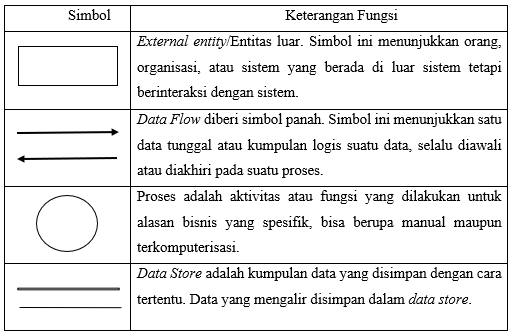 Tabel . Data Flow DiagramPHPEdy Winarno (2014) mengatakan, PHP adalah sebuah bahasa pemrograman script pertama yang dikembangkan untuk menghasilkan instruksi HTML. Program yang diciptakan dan dikembangkan menggunakan PHP sepenuhnya, pasti selalu ditampilkan sebagai kode HTML.PHP digunakan untuk membuat program berdasarkan desain interface yang dibuat di Bab 3.WebsiteDi dunia yang penuh dengan teknologi, media perlu memberikan informasi dan mempercepat akses ke informasi secara luas dan menyeluruh hanya dengan menggunakan perantara jaringan internet. Menurut Bekti (2015:35) website yang bersifat baik statis atau dinamis yang dipakai guna menampilkan tulisan atau gambar baik bergerak maupun tidak bergerak, bersuara atau kumpulan dari semua itu yang dapat berbentuk suatu rangkaian yang terikat dan terhubung dengan bagian-bagian page. Adapun Ippho Santoso dalam Rahmadi (2013:1) “membagi website dibagi menjadi 2 bagian yang dikenal orang saat ini sebagai website statis dan dinamis.”Website statis Website yang tidak dapat diubah oleh user secara langsung melalui browser. Website dinamis  Web dengan struktur yang sengaja ditampilkan untuk dapat melakukan pembaharuan secara berkala. Berdasarkan dua keterangan tersebut disimpulkan bahwa website adalah sekumpulan page yang saling terkait antar halamannya dan berisikan berbagai gambar, teks, video, animasi, maupun suara yang dibagi menjadi dua jenis website, yaitu statis dan dinamis.MySQLMenurut MADCOMS (2016), MySQL sebuah sistem pengolahan database SQL yang memiliki sifat terbuka serta dapat digunakan oleh banyak orang dan sangat populer saat ini. Sistem database MySQL mendukung banyak perangkat, antara lain: multithreded, multi-sistem dan manajemen basis data SQL (DBMS).MySQL digunakan karena dapat membuat dan mengelola basis data yang banyak menyimpan informasi menggunakan bahasa SQL, juga memungkinkan user untuk menjangkau data yang berisikan informasi berbentuk String (teks), yang dapat dijangkau secara pribadi dan public di website.Gambaran Umum Obyek PenelitianNakoa Cafe memiliki struktur organisasi seperti dibawah ini:Owner: Pemilik sekaligus pemegang saham Nakoa Cafe serta menugaskan pihak lain yang mampu melaksanakan tugas sesuai dengan kemampuannya.Manager: Orang yang ditugaskan untuk memimpin semua bawahannya di Nakoa Café termasuk semua bidang pekerjaan serta bertanggung jawab atas semua permasalahan yang ada.Bendahara: Orang yang bertanggung jawab atas seluruh keuangan Nakoa Café, baik pemasukan dan pengeluaran bulanan ataupun tahunan.Ast. Manager: Orang yang bertugas sebagai wakil manajer dan meringankan tugas seorang manajer.Marketing: orang yang bertugas untuk menyusun strategi penjualan dan memasarkan produk Nakoa Café di berbagai platform.Supervisor: Orang yang bertugas mengawasi pekerjaan para staff, membantu menyelesaikan permasalahan dan perselisihan staff.Staff: Orang yang bekerja di masing-masing bidang yang sudah diatur supervisor.Judul PenelitianPeneliti & tahun PenelitianSistem Inventori Gudang Untuk Mengontrol Persediaan Barang Pada Gudang PT. Alaisys SidoarjoNama Peneliti:Hendra AgusviantoTahun Penelitian: 2017TujuanRuang lingkupMembuat aplikasi persediaan Gudang yang berfungsi mencatat persediaan barang masuk dan keluar.Aplikasi ini digunakan untuk PT. AlaisysAplikasi ini menggunakan bahasa pemrograman PHPAplikasi ini membantu memanajemen persediaanAplikasi ini berbasis website yang bisa dibuka melalui browser internetHasil PenelitianHasil PenelitianAplikasi sistem inventori gudang guna mencatat barang yang dilakukan oleh karyawan PT.Alaisys secara terstruktur agar waktu untuk mencatat dan menyusun informasi dapat menjadi lebih singkat.Aplikasi sistem inventori gudang guna mencatat barang yang dilakukan oleh karyawan PT.Alaisys secara terstruktur agar waktu untuk mencatat dan menyusun informasi dapat menjadi lebih singkat.Perbedaan dengan penelitian yang akan di lakukanPerbedaan dengan penelitian yang akan di lakukanSistem yang saya buat memiliki pencatatan keluar masuk barang, tetapi saya menambahkan adanya fitur laporan bulanan dimana stok awal dan stok akhir bisa dilihat agar tidak terjadinya kerugian dalam menjalankan bisnis di Nakoa Café.Sistem yang saya buat memiliki pencatatan keluar masuk barang, tetapi saya menambahkan adanya fitur laporan bulanan dimana stok awal dan stok akhir bisa dilihat agar tidak terjadinya kerugian dalam menjalankan bisnis di Nakoa Café.Judul PenelitianPeneliti & tahun PenelitianAnalisis Manajemen Pergudangan Pada Gudang Paris Superstore KotamobaguNama Peneliti: Herry Williams Waraney PitoyArrazi Bin Hasan JanJacky S. B. SumarauwTahun Penelitian: 2020TujuanRuang lingkupMengetahui penerapan Manajemen Pergudangan pada Gudang Paris Superstore KotamobaguSistem ini membantu memanajemen persediaanBerfokus pada tata letak gudangHasil PenelitianHasil PenelitianManajemen pergudangan dapat disimpulkan bahwa gudang Paris Superstore Kotamobagu merupakan gudang konsolidasi dan transit yang dimana menerima barang dari berbagai asal, untuk diproses dan disimpan untuk diteruskan pada konsumen atau dikirim dan dilanjutkan proses produksinya. Tata letak gudang Paris Superstore Kotamobagu memiliki masalah yaitu tumpukan barang yang masih belum beraturan dan tidak adanya keseimbangan antara tumpukan barang tersebut sehingga mengurangi optimalisasi aktifitas pergudanganManajemen pergudangan dapat disimpulkan bahwa gudang Paris Superstore Kotamobagu merupakan gudang konsolidasi dan transit yang dimana menerima barang dari berbagai asal, untuk diproses dan disimpan untuk diteruskan pada konsumen atau dikirim dan dilanjutkan proses produksinya. Tata letak gudang Paris Superstore Kotamobagu memiliki masalah yaitu tumpukan barang yang masih belum beraturan dan tidak adanya keseimbangan antara tumpukan barang tersebut sehingga mengurangi optimalisasi aktifitas pergudanganPerbedaan dengan penelitian yang akan di lakukanPerbedaan dengan penelitian yang akan di lakukanManajemen pergudangan di Nakoa Café juga merupakan Gudang konsolidasi dan transit yang menerima barang dari barbagai asal, bedanya di Nakoa Café bukan diteruskan kepada konsumen melainkan pada pihak dapur, selain itu tata letak barang di Gudang juga sangat rapi dan teratur, sehingga aktivitas digudang dapat dilakukan dengan efisien.Manajemen pergudangan di Nakoa Café juga merupakan Gudang konsolidasi dan transit yang menerima barang dari barbagai asal, bedanya di Nakoa Café bukan diteruskan kepada konsumen melainkan pada pihak dapur, selain itu tata letak barang di Gudang juga sangat rapi dan teratur, sehingga aktivitas digudang dapat dilakukan dengan efisien.Judul PenelitianPeneliti & tahun PenelitianPerancangan dan Pembuatan Sistem Informasi Gudang (Studi Kasus PT. Perusahaan Listrik Negara (Persero) Area Surabaya Barat)Nama Peneliti: Budi PrasetyoTimothy John PattiasinaAnggya Nanda SoetarmonoTahun Penelitian: 2015TujuanRuang lingkupMembuat Sistem Gudang untuk memudahkan transaksi yang terjadi di gudang.Aplikasi ini digunakan untuk PT. PLN Area Surabaya BaratBahasa pemrograman PHP digunakan pada aplikasi ini Sistem tersebut membantu memanajemen persediaanSistem tersebut berbasis website yang bisa dibuka melalui browser internetHasil PenelitianHasil PenelitianSistem yang dibuat guna memperlancar proses pengisian yang sudah ditentukan sebelumnya dan memenuhi kebutuhan kegiatan operasional produksi.Sistem yang dibuat guna memperlancar proses pengisian yang sudah ditentukan sebelumnya dan memenuhi kebutuhan kegiatan operasional produksi.Perbedaan dengan penelitian yang akan di lakukanPerbedaan dengan penelitian yang akan di lakukanSistem yang saya buat membantu proses pencatatan barang, tetapi saya menambahkan adanya fitur laporan bulanan dimana stok awal dan stok akhir bisa dilihat agar tidak terjadinya kerugian dalam menjalankan bisnis di Nakoa Café.Sistem yang saya buat membantu proses pencatatan barang, tetapi saya menambahkan adanya fitur laporan bulanan dimana stok awal dan stok akhir bisa dilihat agar tidak terjadinya kerugian dalam menjalankan bisnis di Nakoa Café.Judul PenelitianPeneliti & tahun PenelitianAnalisis Dan Perancangan Sistem Informasi Penjualan Berdasarkan Stok Gudang Berbasis Client Server (Studi Kasus Toko Grosir “Restu Anda”)Nama Peneliti: Anthony AnthonyAndeka Rocky TanaamahAgustinus Fritz WijayaTahun Penelitian: 2017TujuanRuang lingkupMembuat sistem perhitungan persediaan gudang menggunakan dasar client-server.Aplikasi ini digunakan untuk toko grosir Restu AndaAplikasi ini menggunakan bahasa pemrograman JavaAplikasi ini membantu memanajemen persediaanAplikasi ini membantu mencegah resiko kehabisan persediaan sebelum persediaan baru datangHasil PenelitianHasil PenelitianSistem penjualan masih bersifat manual, sehingga dibuat sistem perhitungan penjualan berdasarkan client-server, dengan harapan agar sistem tersebut dapat membantu toko menjalankan bisnis ke downline tanpa hambatan. aplikasi membantu memanajemen data anggota, catatan yang masuk, dan catatan barang yang terjual.Sistem penjualan masih bersifat manual, sehingga dibuat sistem perhitungan penjualan berdasarkan client-server, dengan harapan agar sistem tersebut dapat membantu toko menjalankan bisnis ke downline tanpa hambatan. aplikasi membantu memanajemen data anggota, catatan yang masuk, dan catatan barang yang terjual.Perbedaan dengan penelitian yang akan di lakukanPerbedaan dengan penelitian yang akan di lakukanSistem yang saya buat membantu proses pencatatan barang, tetapi saya menambahkan adanya fitur laporan bulanan dimana stok awal dan stok akhir bisa dilihat agar tidak terjadinya kerugian dalam menjalankan bisnis di Nakoa Café.Sistem yang saya buat membantu proses pencatatan barang, tetapi saya menambahkan adanya fitur laporan bulanan dimana stok awal dan stok akhir bisa dilihat agar tidak terjadinya kerugian dalam menjalankan bisnis di Nakoa Café.Judul PenelitianPeneliti & tahun PenelitianSistem Informasi Inventory Gudang Dalam Ketersediaan Stok Barang Menggunakan Metode Buffer StokNama Peneliti: Ade Ferry QadafiAgung Deni WahyudiTahun Penelitian: 2020TujuanRuang lingkupMembuat sistem informasi gudang untuk membantu menghitung jumlah persediaan barang.Aplikasi ini digunakan untuk toko Rika 86Bahasa pemrograman PHP digunakan pada aplikasi ini Sistem tersebut membantu memanajemen persediaanSistem tersebut berbasis website yang bisa dibuka melalui browser internetHasil PenelitianHasil PenelitianSistem yang dibuat dapat membantu perhitungan barang digudang serta perhitungan stok persediaan yang dipesan menurut pengolahan buffer stock.Sistem yang dibuat dapat membantu perhitungan barang digudang serta perhitungan stok persediaan yang dipesan menurut pengolahan buffer stock.Perbedaan dengan penelitian yang akan di lakukanPerbedaan dengan penelitian yang akan di lakukanSistem yang saya buat membantu proses pencatatan barang, tetapi saya menambahkan adanya fitur laporan bulanan dimana stok awal dan stok akhir bisa dilihat agar tidak terjadinya kerugian dalam menjalankan bisnis di Nakoa Café.Sistem yang saya buat membantu proses pencatatan barang, tetapi saya menambahkan adanya fitur laporan bulanan dimana stok awal dan stok akhir bisa dilihat agar tidak terjadinya kerugian dalam menjalankan bisnis di Nakoa Café.